Unit 2 =    18th and 19th Century Medicine – 1700-1900Road Map -  Edexcel GCSE History (9-1) - Year 9 ‘Medicine Through Time’ – c1250-presentRoad Map -  Edexcel GCSE History (9-1) - Year 9 ‘Medicine Through Time’ – c1250-presentRoad Map -  Edexcel GCSE History (9-1) - Year 9 ‘Medicine Through Time’ – c1250-presentRoad Map -  Edexcel GCSE History (9-1) - Year 9 ‘Medicine Through Time’ – c1250-presentRoad Map -  Edexcel GCSE History (9-1) - Year 9 ‘Medicine Through Time’ – c1250-presentRoad Map -  Edexcel GCSE History (9-1) - Year 9 ‘Medicine Through Time’ – c1250-presentIn this unit you will study medicine and health during the Industrial Age, focusing on key factors, important individuals, ideas on disease, prevention and treatment as well as a case study on Cholera and the work of John Snow.    The aims are as follows:LG1: KnowledgeLG2: ApplicationLG3: SkillsAssessment GradesIn this unit you will study medicine and health during the Industrial Age, focusing on key factors, important individuals, ideas on disease, prevention and treatment as well as a case study on Cholera and the work of John Snow.    The aims are as follows:LG1: KnowledgeLG2: ApplicationLG3: SkillsIn this unit you will study medicine and health during the Industrial Age, focusing on key factors, important individuals, ideas on disease, prevention and treatment as well as a case study on Cholera and the work of John Snow.    The aims are as follows:LG1: KnowledgeLG2: ApplicationLG3: SkillsIn this unit you will study medicine and health during the Industrial Age, focusing on key factors, important individuals, ideas on disease, prevention and treatment as well as a case study on Cholera and the work of John Snow.    The aims are as follows:LG1: KnowledgeLG2: ApplicationLG3: SkillsIn this unit you will study medicine and health during the Industrial Age, focusing on key factors, important individuals, ideas on disease, prevention and treatment as well as a case study on Cholera and the work of John Snow.    The aims are as follows:LG1: KnowledgeLG2: ApplicationLG3: SkillsIn this unit you will study medicine and health during the Industrial Age, focusing on key factors, important individuals, ideas on disease, prevention and treatment as well as a case study on Cholera and the work of John Snow.    The aims are as follows:LG1: KnowledgeLG2: ApplicationLG3: SkillsThemesLearning Goals/Outcomes/ContentLearning Goals/Outcomes/ContentLearning Goals/Outcomes/Content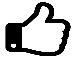 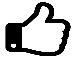 1)Key Question – What were the main medical breakthroughs c1700-c1900?LG1 – Build your knowledge of key individuals and their breakthroughs.  LG2 – Apply your knowledge of these individuals to form connections.  LG3 – ImportanceLG1 – Build your knowledge of key individuals and their breakthroughs.  LG2 – Apply your knowledge of these individuals to form connections.  LG3 – ImportanceLG1 – Build your knowledge of key individuals and their breakthroughs.  LG2 – Apply your knowledge of these individuals to form connections.  LG3 – Importance2) Key Question– Was vaccination the greatest medical achievement of all time? Assessment(2 Lessons)LG1 – Build your knowledge of the achievement of Edward JennerLG2 –  Apply your knowledge of vaccination to explain how much impact the discovery had.LG3 - Importance and ConsequenceLG1 – Build your knowledge of the achievement of Edward JennerLG2 –  Apply your knowledge of vaccination to explain how much impact the discovery had.LG3 - Importance and ConsequenceLG1 – Build your knowledge of the achievement of Edward JennerLG2 –  Apply your knowledge of vaccination to explain how much impact the discovery had.LG3 - Importance and Consequence3)  Key Question– How far did the Germ Theory change ideas about the causes of disease?(2 lessons)LG1 – Build your knowledge of the achievements of Louis Pasteur and Robert Koch in both understanding and preventing disease.  LG3 - Importance and ConsequenceLG1 – Build your knowledge of the achievements of Louis Pasteur and Robert Koch in both understanding and preventing disease.  LG3 - Importance and ConsequenceLG1 – Build your knowledge of the achievements of Louis Pasteur and Robert Koch in both understanding and preventing disease.  LG3 - Importance and Consequence4)  Key Question -Why was Public Health in the industrial cities of the 19th Century so bad? AssessmentLG1 – Build your knowledge of the problem of public health in 19th Century industrial cities.LG3 - CausationLG1 – Build your knowledge of the problem of public health in 19th Century industrial cities.LG3 - CausationLG1 – Build your knowledge of the problem of public health in 19th Century industrial cities.LG3 - Causation5) Key Question– Why did the government act to improve Public Health?LG1 – Build your knowledge of factors such as Cholera and the role of individuals in changing the government’s approach towards public health.   LG3  - CausationLG1 – Build your knowledge of factors such as Cholera and the role of individuals in changing the government’s approach towards public health.   LG3  - CausationLG1 – Build your knowledge of factors such as Cholera and the role of individuals in changing the government’s approach towards public health.   LG3  - Causation6) Key Question – How much did hospitals change during the 19th Century?LG1 – Build your knowledge of the work of Florence Nightingale   LG2 – Apply your knowledge of the changes made to consider the extent that nursing and hospital care improved.LG3 - Change over time and ImportanceLG1 – Build your knowledge of the work of Florence Nightingale   LG2 – Apply your knowledge of the changes made to consider the extent that nursing and hospital care improved.LG3 - Change over time and ImportanceLG1 – Build your knowledge of the work of Florence Nightingale   LG2 – Apply your knowledge of the changes made to consider the extent that nursing and hospital care improved.LG3 - Change over time and Importance7) Key Question – What was surgery like in the 18th Century?LG1 – Build your knowledge of the three main problems of surgery during the 18th century.LG1 – Build your knowledge of the three main problems of surgery during the 18th century.LG1 – Build your knowledge of the three main problems of surgery during the 18th century.8) Key Question – Why did the discovery of anaesthetics make surgery more dangerous?LG1  – Build your knowledge of the  development of the first effective pain relief – Chloroform.LG2 – Apply your knowledge of Chloroform to explain why surgery became more dangerous during its ‘Black Period’LG3 - ConsequencesLG1  – Build your knowledge of the  development of the first effective pain relief – Chloroform.LG2 – Apply your knowledge of Chloroform to explain why surgery became more dangerous during its ‘Black Period’LG3 - ConsequencesLG1  – Build your knowledge of the  development of the first effective pain relief – Chloroform.LG2 – Apply your knowledge of Chloroform to explain why surgery became more dangerous during its ‘Black Period’LG3 - Consequences9) Key Question – How was surgery affected by Germ Theory? AssessmentLG1 – Build your knowledge of Joseph Lister’s work on antiseptics and the impact it had.LG2 – Apply your knowledge of anaesthetics and antiseptics to explain the factors involved in their development.  LG3 - CausationLG1 – Build your knowledge of Joseph Lister’s work on antiseptics and the impact it had.LG2 – Apply your knowledge of anaesthetics and antiseptics to explain the factors involved in their development.  LG3 - CausationLG1 – Build your knowledge of Joseph Lister’s work on antiseptics and the impact it had.LG2 – Apply your knowledge of anaesthetics and antiseptics to explain the factors involved in their development.  LG3 - Causation10) Key Question – How much did medicine and health change between 1700 and 1900? ReviewLG2 – Apply your knowledge of prevention, understanding illness, care and treatments to evaluate the extent of change.LG3 – Change over time and ImportanceLG2 – Apply your knowledge of prevention, understanding illness, care and treatments to evaluate the extent of change.LG3 – Change over time and ImportanceLG2 – Apply your knowledge of prevention, understanding illness, care and treatments to evaluate the extent of change.LG3 – Change over time and Importance